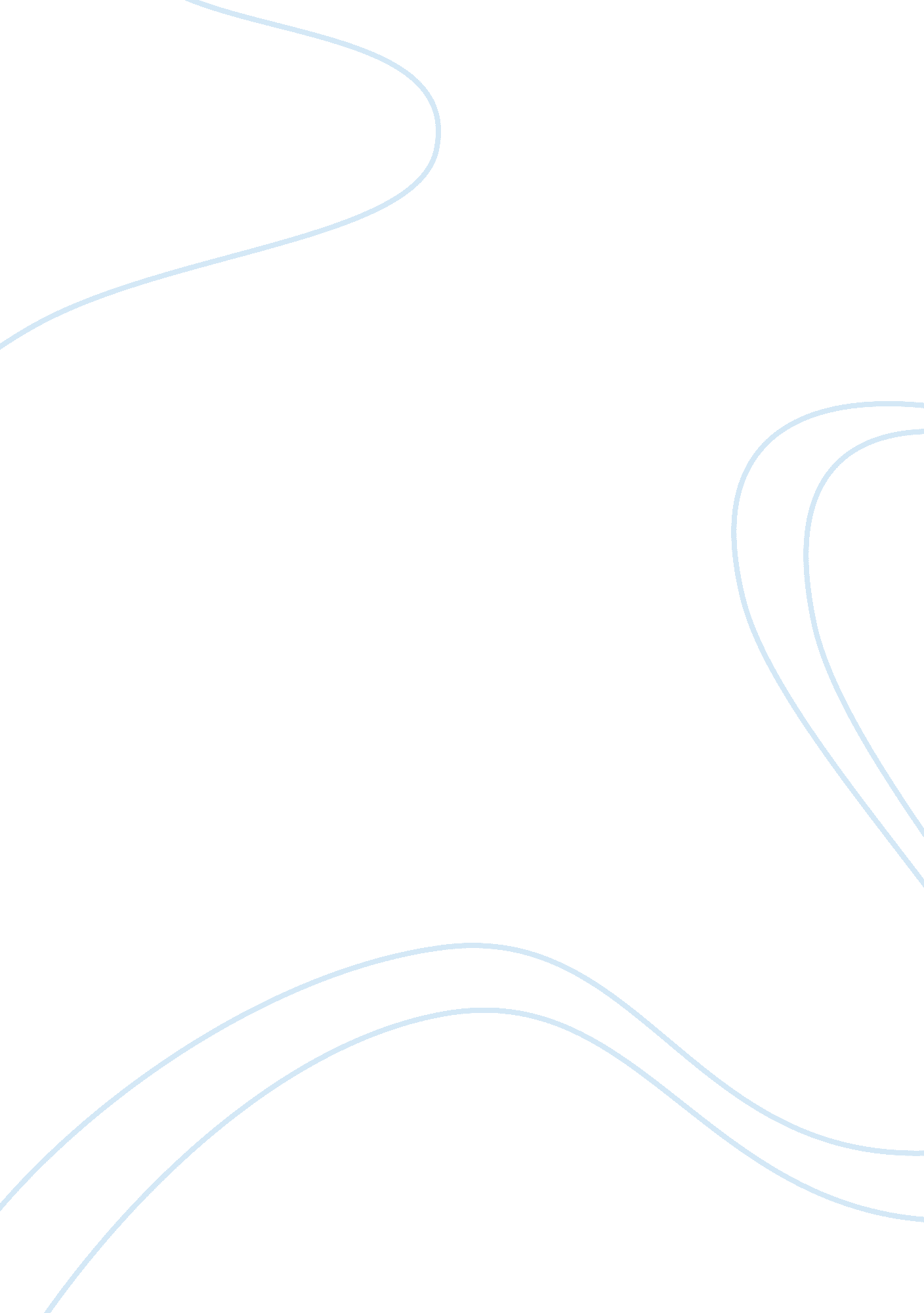 Richard nixon argumentative essay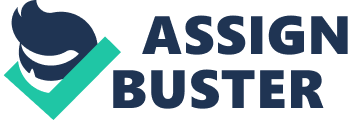 Richard Nixon is Good Richard Nixon is considered to be one of the worst presidents of our time and for very good reasons. He lied under oath about knowledge of the Watergate scandal, he illegally invaded Cambodia and violated international law, and he installed wiretaps. All these actions caused him to resign from the Presidential office. What we don't think about, is all the good he did. Nixon did a lot for our country. From foreign affairs o theenvironment, he accomplished much during his time as president. First of all, one of his greatest accomplishments was the d©tente with the Republic of China. He was the first president to visit the country, and he opened trade with China and bettered the economy by making China its biggest trade partner. He came to agreements with both China and the Soviet Union where the use of nuclear weapons would stop being used. Nixon accomplished much with our nation's environment. He passed many acts hich included the National Environmental Policy of 1969, The Environmental Protection Agency of 1970, The Clean Air Act Extension of 1970, Marine Mammal Protection of 1972, the Safe Drinking Water Act of 1974, and the Endangered Species Act of 1973. We can thank him for making our environment a better place. Besides improving our environment, President Nixon also accomplished much underCivil Rights. It is because of Nixon that women have equal pay and employment opportunities today. Nixon also worked towardsracismtowards African Americans and helped stop the segregation towards them in the school systems. Even though President Nixon had a lot of faults and made a lot of mistakes, he couldVe handled things a lot better. So why look at only his faults? He did a lot for our country and doesn't deserve all the mistrust that people feel towards him. History seems only to remember the faults of people, but in the very end, he was actually a really good president 